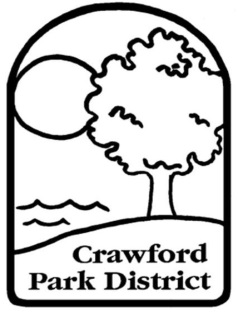 VOLUNTEER ENROLLMENT FORM(PLEASE PRINT CLEARLY)DATE: ________________________________NAME: _________________________________________________________________________________PHONE: ________________________________________________________________________________ADDRESS: _____________________________________________________________________________CITY: _____________________________________________ZIP: _________________________________E-MAIL: ________________________________________________________________________________INTERESTS (CHECK ALL THAT APPLY)____ASSEMBLING QTLY. NEWSLETTERS	   ____TRAIL MAINTENANCE____NATURE CENTER VOLUNTEER		   ____INVASIVE PLANT REMOVAL____SPECIAL EVENTS				   ____MOWING____PARKING VEHICLES				   ____NATIVE SEED COLLECTION____FACE PAINTING				   ____BIRD BOX MONITORINGINDIVIDUAL TALENTS: ______________________________________________________________ __________________________________________________________________________________________REQUIRED IF UNDER 18 YEARS OF AGE:I certify that my son/daughter is fully capable of participating as a volunteer and has my permission to participate as a volunteer for the Crawford Park District._________________________________________________________________________________________________________(Signature of parent or guardian)				(Minor’s date of birth)(Signature of applicant)						(today’s date)